Справка о проведении конкурса« Мастерская Деда Мороза»Цели и задачи конкурса.распространение идей добра и культуры мира;рост читательской инициативы;развитие творческих способностей детей.Задачи:воспитание духовно-нравственных качеств порастающего поколения;повышение творческого мастерства и эстетического вкуса;развитие семейного чтения.Участники конкурса.Учащиеся МБОУ ЕНОШ №21 класс – 5 человек.                                               2 класс – 2 человека.3 класс – 5 человек.4 класс -1 человек.Конкурс проводился по следующим номинациям.Елочная игрушкаВ этой номинации принимались игрушки, сделанные с применением различных техник рукоделия, сделанные детьми.Сказка оживаетВ этой номинации принимались работы, изображающие любой волшебный предмет или персонаж из русских народных сказок сделанный с применением различных техник рукоделия.Украшения СнегурочкиВ этой номинации принимаются украшения ( колье, серьги, бусы, браслеты, кольца, кокошники и т. д.)Время проведения конкурса с 8 декабря по 16 декабря 2014 года.Церемония награждения победителей состоится 22 декабря 2014 г. в 13.00 Информация об итогах конкурса будет опубликована на сайте.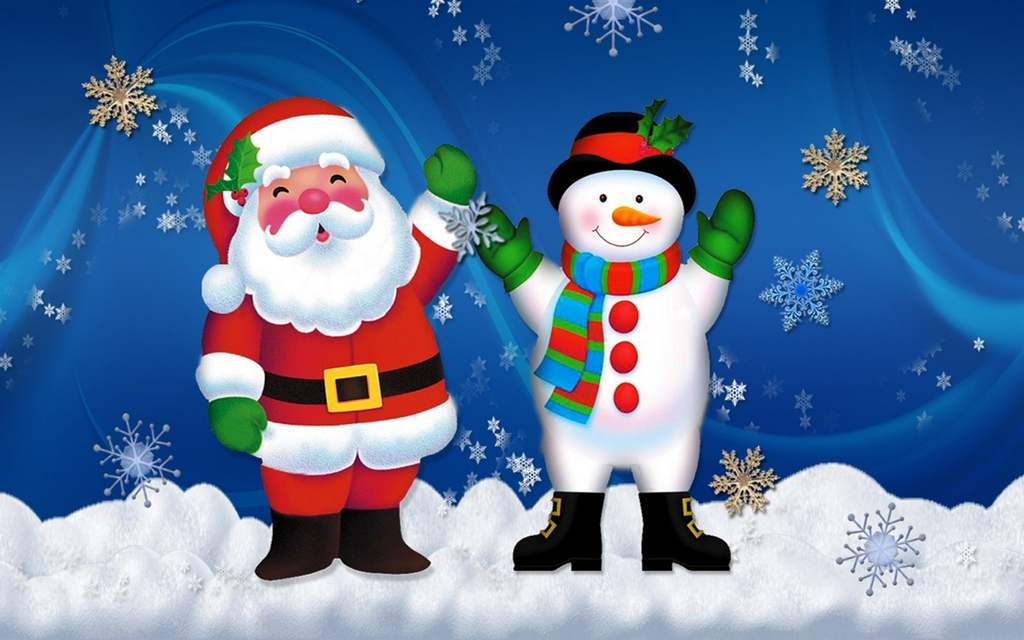 